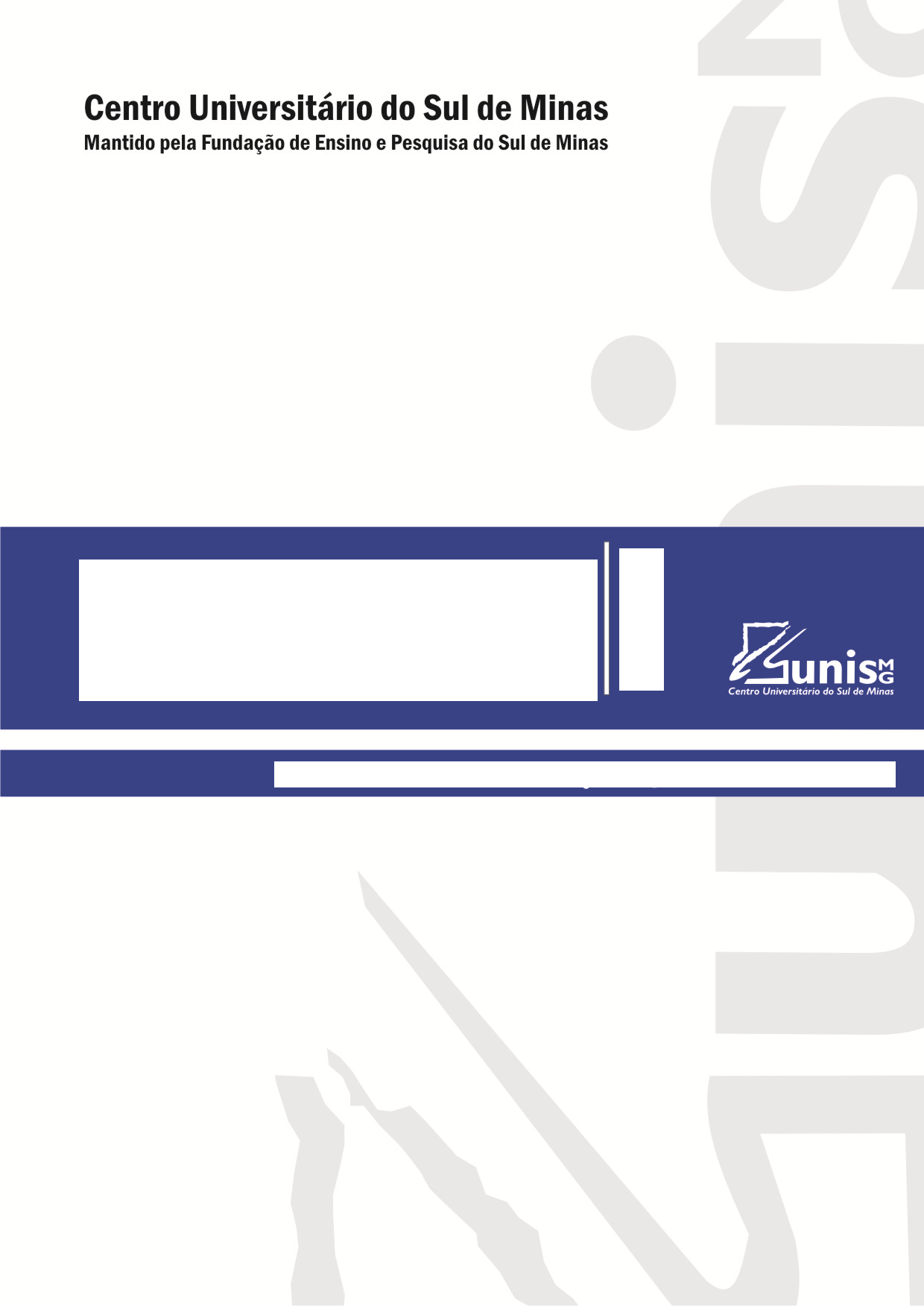 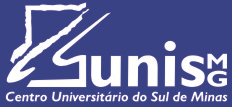 Varginha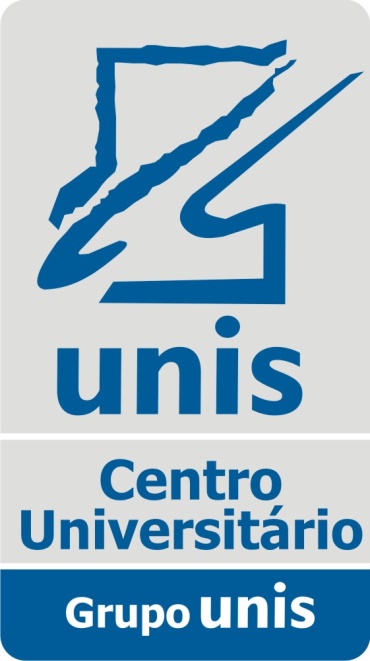 PASTA DE ESTÁGIOBiomedicinaUnidade de Gestão da Saúde e Sociedade – GESSConsidera-se Estágio Curricular o conjunto de atividades de aprendizagem social, profissional e cultural proporcionadas ao aluno pela participação em situações reais de vida e de trabalho. É de grande importância, pois oferece subsídios para o exercício da profissão. 
O Estágio Supervisionado  é um procedimento curricular obrigatório como requisito de conclusão do curso de Biomedicina do UNIS-MG..O Estágio curricular é realizado com carga horária mínima de 640 horas.O Estágio deverá ser realizado em laboratórios credenciados pela Faculdade.O horário de estágio é de livre escolha, não podendo, contudo, coincidir com o horário de trabalho e de aula do aluno.A interrupção do estágio pode se dar através de comunicação escrita, por iniciativa da concedente, do aluno ou da instituição de ensino.Todo estágio voluntário ou obrigatório, feito durante o curso ou nas férias, deverá ser regularizado através de documentação solicitada ao SETOR DE ASSESSORIA DE ESTÁGIO.O estágio realizado somente será considerado, para efeito de carga horária mínima exigida pelo seu curso, mediante convênio e termo de compromisso.No estágio curricular em Análises Clínicas o aluno deve perpassar por todos os setores pertinentes a análise clínicas (Bioquímica, Imunologia, Hematologia, Parasitologia, Microbiologia, Urinálise, Coleta, Lavagem e Esterilização de Material e Recepção) com carga horária mina de 40 horas por setor.O estagiário poderá ser remunerado, mas não tem vinculo empregatício, não fazendo jus aos direitos e benefícios como: aviso prévio, férias, décimo terceiro salário, vale transporte e alimentação etc.O emprego registrado em carteira profissional poderá ser válido como estágio desde que 
seja dentro da área de habilitação cursada. Neste caso, o estagiário deverá apresentar ao SETOR DE ASSESSORIA DE ESTÁGIO xerox da primeira folha da carteira profissional.O estagiário deverá elaborar RELATÓRIOS PARCIAIS (referentes a cada um dos setores em que estagiou) além de RELATÓRIO FINAL dos estágios realizados, conforme a orientação do supervisor de estágio do seu curso e entrega-lo junto da pasta.As pastas de estágio, devidamente preenchidas (digitadas/datilografadas), assinadas e carimbadas deverão ser entregues no prazo estabelecido pelo supervisor de estágio.O aluno deve participar, obrigatoriamente, de todos os encontros presenciais realizados durante o estágio, em datas definidas pela coordenação do curso. Além disso, realizar as atividades propostas para esses encontros.4. Setores no qual o Estágio foi realizado:5. Relate seu estágio segundo orientação para elaboração do relatório, conforme o regimento interno de estágio do curso. O relatório deve ser entregue encadernado sem anexá-lo à pasta de estágio.Esta avaliação visa acompanhar o desempenho do estagiário nos setores dos laboratórios. Os resultados serão importantes para que possamos tomar decisões melhorar o desempenho do estagiário.Faltou-lhe alguma qualidade profissional importante? Qual?________________________________________________________________________________________________________________________________________________________________________________________________________________________________________________________________________________________________________________________________________________________________________________________________________________________________________________________________________________________________________________________________________________________________________________________________________________________Mencione outras observações que julgarem úteis._______________________________________________________________________________________________________________________________________________________________________________________________________________________________________________________________________________________________________________________________________________________________________________________________________________Parecer: _________________________________________________________________________________________________________________________________________________________________________________________________________________________________________________________________________________________________________________________________________________________________________________________________________________________________________________________________________________________________________________________________________________________________________________________________________________________________________________________________________________________________________________________________________________________________________________________________________________________________________________________________________________________________________________________________________________________________________________________________________________________________________________________________________________________________________________________________________________________________________________________________________________________________________________________________________________________________________________________________________________________________________________________________________________________________________________________________________________________________________________________________________________________________________________________________________________________________________________________________________________________________________________________________________________________________________________________________________________________________________________________________________________________________________________________________________________________________________________________________________________________________________________________________________________________________________________________________________________________________________________________________________________________________________________________________________________________________________________________________________________________________________________________________________________________________________________________________________________________________________________________________________________________________________________________________________________________________________________________________________________________________________________________________________________________________________________________________________________________________________________________________________________________________________________________________________________________________________________________________________________________________________________________________________________________________________________________________________________________________________________________________________________________________________________________________________________________________________________________________________________________________Supervisor (a) de estágio InstitucionalDeclaramos para os devidos fins a que se refere, que o(a) aluno (a)Portador de RG nº , apresentou, nesta data, sua pasta de estágio supervisionado, em um total de  horas cumpridas, referente ao curso de Biomedicina - habilitação Análises Clínicas.E por estar de acordo, aprovo o presente.__________________________________________________________Assinatura do (a) Supervisor (a) InstitucionalVarginha - MG, ______de ____________________de ________.Declaramos para os devidos fins a que se refere, que o(a) aluno (a)Portador de RG nº , apresentou, nesta data, sua pasta de estágio supervisionado curricular, em um total de  horas cumpridas, referente ao curso de Biomedicina - habilitação Análises Clínicas.Atividades Desenvolvidas:Data de Inicio: Data de Término: Varginha - MG, ______de ____________________de ________.ORIENTAÇÕES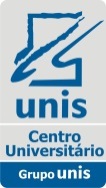 IdentificaçãoFicha N°1ESTAGIÁRIOESTAGIÁRIOESTAGIÁRIOESTAGIÁRIOESTAGIÁRIOESTAGIÁRIONome: Nome: Nome: Nome: Nome: Nome: Matrícula: Matrícula: Matrícula: Curso: Biomedicina – Hab.: Análises ClínicasCurso: Biomedicina – Hab.: Análises ClínicasCurso: Biomedicina – Hab.: Análises ClínicasPeríodo: Período: Turma: Turma: Turno: Turno: Endereço: Endereço: Endereço: Endereço: Endereço: Nº Compl. Bairro: Bairro: Bairro: CEP: CEP: Cidade: Cidade: Cidade: Cidade: Estado: Estado: Tel.: Tel.: e-mail: e-mail: e-mail: e-mail: Supervisor (a) de Estágio Institucional: Supervisor (a) de Estágio Institucional: Supervisor (a) de Estágio Institucional: Supervisor (a) de Estágio Institucional: Supervisor (a) de Estágio Institucional: Supervisor (a) de Estágio Institucional: CONCEDENTE DE ESTÁGIOCONCEDENTE DE ESTÁGIOCONCEDENTE DE ESTÁGIOCONCEDENTE DE ESTÁGIOCONCEDENTE DE ESTÁGIONome: Nome: Nome: Nome: Nome: Endereço: Endereço: Endereço: Endereço: Nº Compl.: Bairro: Bairro: CEP: CEP: Cidade: Cidade: Cidade: Estado: Estado: Tel.: Tel.: CNPJ/MF: CNPJ/MF: CNPJ/MF: Ramo de Atividade: Ramo de Atividade: Ramo de Atividade: Ramo de Atividade: Ramo de Atividade: Responsável Local pelo Estágio: Responsável Local pelo Estágio: Responsável Local pelo Estágio: Responsável Local pelo Estágio: Responsável Local pelo Estágio: Relatório de Atividades de EstágioFicha N°21. Concedente de Estágio: 1. Concedente de Estágio: 2. Início: Término: 3. Carga Horária Mínima do Estágio para o curso: 640 h3. Carga Horária Mínima do Estágio para o curso: 640 hMÊSANONº TOTAL DE HORAS/MÊSCARGA HORÁRIA TOTAL DO ESTÁGIOCARGA HORÁRIA TOTAL DO ESTÁGIOData de Término do Estágio_______________________________________________Carimbo e assinatura do responsável
local na concedenteAproveitamento Profissional na Concedente de EstágioFicha N°3Concedente de Estágio: Estagiário: Aspectos a serem consideradosAvaliação do EstágioAvaliação do EstágioAvaliação do EstágioAvaliação do EstágioÓtimo
(1 pontos)Bom
(0,75 pontos)Regular 
(0,50 pontos)Insuficiente (0,25 pontos)1. Assiduidade2. Pontualidade3. Responsabilidade4. Vestuário4. Interesse6. Iniciativa7. Segurança8. Discrição – Sigilo Profissional9. Cooperação10. Relacionamento11. Respeito12. Aceitação de Críticas13. Comunicação com o paciente14. Respeito ao Paciente15. Observação das Rotinas16. Planejamento das Atividades17. Economia de Material18. Conhecimento Científico19. Habilidade Técnica20. Aceitação das OrientaçõesData de Término do Estágio_______/__________/________________________________________________________Carimbo e assinatura do responsável
local na concedenteRelatório SemanalFicha N°4Nome: Matrícula: Estabelecimento: Supervisor da Concedente: DataSetoresCarga HoráriaSupervisor(Carimbo e Assinatura) à Horas à Horas à Horas à Horas à Horas à Horas à Horas à Horas à Horas à Horas à Horas à Horas à Horas à Horas à Horas à Horas à Horas à Horas à Horas à Horas à Horas à Horas à Horas à Horas à Horas à HorasAvaliação dos relatórios das atividades de estágioPelo supervisor de estágio do cursoCarga Horária Mínima do Estágio para o curso:                       640 horasCarga Horária Cumprida:                 horas(   )Ótimo(   )Bom(   )Regular(   )InsuficienteEstágioDeclaraçãoDeclaração de Estágio - CRBMFicha N°5______________________________________Assinatura do supervisor(a) de estágio institucional________________________________________Carimbo e assinatura do responsável
local na concedente______________________________________Assinatura do Coordenador do CursoMe. Thiago Franco Nasser______________________________________Assinatura do Coordenador do CursoMe. Thiago Franco Nasser